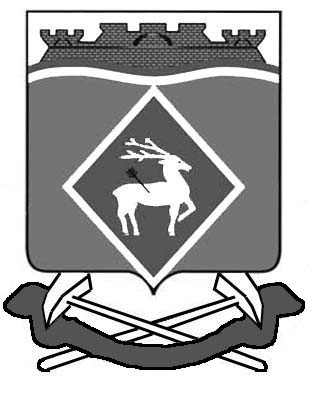     РОССИЙСКАЯ ФЕДЕРАЦИЯРОСТОВСКАЯ ОБЛАСТЬБЕЛОКАЛИТВИНСКИЙ РАЙОНМУНИЦИПАЛЬНОЕ ОБРАЗОВАНИЕ« ЛИТВИНОВСКОГО СЕЛЬСКОГО ПОСЕЛЕНИЯ»СОБРАНИЕ ДЕПУТАТОВ  ЛИТВИНОВСКОГО СЕЛЬСКОГО ПОСЕЛЕНИЯРЕШЕНИЕ  №36  30 .08.2017 года                                                             с. ЛитвиновкаО внесении в Законодательное СобраниеРостовской области в порядке законодательнойинициативы проекта областного закона«О внесении изменения в Областной закон «О местном самоуправлении в Ростовской области»                                                                                                       В соответствии с частью 1 статьи 46 Устава Ростовской области, статьей 291 Областного закона от 28 декабря 2005 года № 436-ЗС                     «О местном самоуправлении в Ростовской области», на основании статьи  24 Устава муниципального образования « Литвиновского сельского поселения» Собрание депутатов  Литвиновского сельского поселения	       РЕШИЛО:1. Внести в порядке законодательной инициативы в Законодательное Собрание Ростовской области проект областного закона «О внесении изменения в Областной закон «О местном самоуправлении в Ростовской области» согласно приложению к настоящему решению.2. Назначить представителем Собрания депутатов   Литвиновского сельского поселения при рассмотрении указанного проекта областного закона в Законодательном Собрании Ростовской области Председателя Собрания депутатов Администрации Литвиновского сельского поселения Пузанова Петра Ивановича.3. Контроль за исполнением настоящего решения возложить на  Главу Администрации Литвиновского сельского поселения Пузанова Петра Ивановича.4. Настоящее решение вступает в силу со дня его официальногоопубликования. ОБЛАСТНОЙ ЗАКОНО ВНЕСЕНИИ ИЗМЕНЕНИЯ В ОБЛАСТНОЙ ЗАКОН «О МЕСТНОМ САМОУПРАВЛЕНИИ В РОСТОВСКОЙ ОБЛАСТИ»Статья 1         Внести в Областной закон от 28 декабря 2005 года № 436-ЗС                    «О местном самоуправлении в Ростовской области» изменение, дополнив его приложением 47 следующего содержания:«Приложение 47к Областному закону«О местном самоуправлениив Ростовской области»Перечень  имущества, подлежащего передаче из муниципальной собственности муниципального образования «Литвиновское сельское поселение » в муниципальную собственность муниципального образования «Белокалитвинский район»Согласовано:Проект подготовил:испектор  по земельным и имущественным 	К.А.Чугуноваотношениям.Председатель Собрания депутатов –Глава Литвиновского сельского поселенияП.И.ПузановП.И.ПузановПриложение к решениюСобрания депутатовЛитвиновскогосельского поселенияот «30» августа  2017 г. №36 Приложение к решениюСобрания депутатовЛитвиновскогосельского поселенияот «30» августа  2017 г. №36 ПринятЗаконодательным Собранием______________________  2017года№п/пНаименование объектовМестонахождение объектовОбщая площадь (кв.м)Наименование юридическихлиц балансодержателей имуществаНедвижимое имуществоНедвижимое имуществоНедвижимое имуществоНедвижимое имуществоНедвижимое имущество1Асфальтовая автомобильная дорога кадастровый номер 61:04:0000000:5718 протяженностью 8896мс.Литвиновка, ул. Центральная-Администрация Литвиновского сельского поселения2Асфальтовая автомобильная дорога кадастровый номер 61:04:0000000:5719 протяженностью 4277мс.Литвиновка, ул.З.Космодемьянской-Администрация Литвиновского сельского поселения3Асфальтовая автомобильная дорога кадастровый номер 61:04:0060106:305 протяженностью 3542мс.Литвиновка ул.Подгорная- Администрация Литвиновского сельского поселения4Асфальтовая автомобильная дорога кадастровый номер 61:04:0060108:282 протяженностью 846мс.Литвиновка ,ул.Воинов Интернационалистов-Администрация Литвиновского сельского поселения5Асфальтовая автомобильная дорога кадастровый номер 61:04:0000000:5408 протяженность     849 мс.Литвиновка ул.Молодежная-Администрация Литвиновского сельского поселенияДвижимое имуществоДвижимое имуществоДвижимое имуществоДвижимое имуществоДвижимое имущество1Иное движимое имущество первоначальной стоимостью менее двухсот тысяч рублей, необходимое для организации в границах поселения  водоснабжения населения, водоотведения в пределах полномочий, установленных законодательством Российской Федерации  ––Балансодержатель отсутствует  2Иное движимое имущество первоначальной стоимостью менее двухсот тысяч рублей, необходимое для дорожной деятельности в отношении автомобильных дорог местного значения в границах населенных пунктов поселения и обеспечения безопасности дорожного движения на них, включая создание и обеспечение функционирования парковок (парковочных мест), осуществления муниципального контроля за сохранностью автомобильных дорог местного значения в границах населенных пунктов поселения, а также осуществления иных полномочий в области использования автомобильных дорог и осуществления дорожной деятельности в соответствии с законодательством Российской Федерации.––Балансодержатель отсутствует  Глава Администрации Белокалитвинского районО.А. МельниковаГлава  Литвиновскогосельского поселения П.И.Пузанов